Climate Change Adaptation & Mitigation Stakeholders Mapping Matrix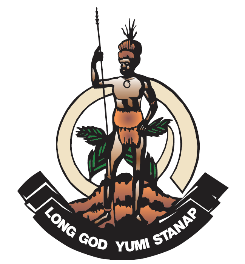 REPUBLIC OF VANUATUDEPARTMENT OF CLIMATE CHANGE Ministry of Climate Change and Natural DisastersPrivate Mail Bag 9054, Port Vila Telephone: (678) 22160; Email: docc@vanuatu.gov.vu; 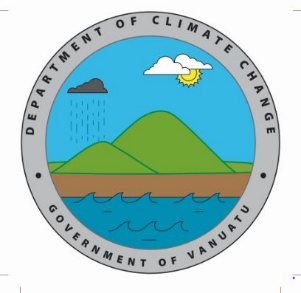 OrganizationProject/ProgramType (Completed/Past, Current, Proposed)Project DurationLocation (s)AdaptationActivity SpecificationMitigation Activity SpecificationDRR Activity SpecificationLinkage to the CCDRR Policy (insert relevant reference number – see attached sheet)Government Sector PartnerEngagement?Funding sourceAny IEC materials produced? If yes, please give details?Have you used the NAB Portal before?Contact PersonContact DetailsLinkage to CCDRR policy priorities Strategic AreasPriority Actions Reference number1. Governance1.1 Institutional Structures1. Governance1.2 Legislation and Policy frameworks1. Governance1.3 International and Regional obligations1. Governance1.4 Strategic and Business Plans2. Finance2.1 Funding allocations2. Finance2.2 Implementing Entity Accreditation2. Finance2.3 Small Grants scheme3. Knowledge and Information3.1 Information management3. Knowledge and Information3.2 Traditional knowledge3. Knowledge and Information3.3 Knowledge sharing3. Knowledge and Information3.4 Lessons learned3. Knowledge and Information3.5 Data analysis3. Knowledge and Information3.6 Research3. Knowledge and Information3.7 Risk assessment4. Climate Change Adaptation and Disaster Risk Reduction4.1 Climate and Disaster Vulnerability and Multi sector impact assessment4. Climate Change Adaptation and Disaster Risk Reduction4.2 Integrated climate change adaptation and disaster risk reduction4. Climate Change Adaptation and Disaster Risk Reduction4.3 Community based adaptation and disaster risk reduction4. Climate Change Adaptation and Disaster Risk Reduction4.4 Loss and Damage4. Climate Change Adaptation and Disaster Risk Reduction4.5 Ecosystem based adaptation5. Low carbon development5.1 Energy Roadmap, Renewable energy and energy efficiency5. Low carbon development5.2 Mitigation and REDD+6. Response and Recovery6.1 Planning6. Response and Recovery6.2 Preparedness6. Response and Recovery6.3 Community awareness6. Response and Recovery6.4 Early warning systems6. Response and Recovery6.5 Post disaster assessment6. Response and Recovery6.6 Recovery